АДМИНИСТРАЦИЯСЕЛЬСКОГО ПОСЕЛЕНИЯ КРАСНЫЙ ЯРМУНИЦИПАЛЬНОГО РАЙОНА КРАСНОЯРСКИЙСАМАРСКОЙ ОБЛАСТИПОСТАНОВЛЕНИЕот «24» мая 2019 года № 108Об ограничении движения транспортных средств по улице Комсомольская, улице Советская с. Красный Яр.    	 В связи с проведением 11.06.2019 г. с 17 ч. 00 мин. на центральной площади с. Красный Яр культурно массового мероприятия «День села», в целях соблюдения безопасности дорожного движения, Администрация сельского поселения Красный Яр муниципального района Красноярский Самарской области постановляет:                                                На период подготовки и проведения мероприятия 11 июня 2019 года с 17 ч. 00 мин. до окончания мероприятия, перекрыть движение транспортных средств по ул. Советская от Центральной площади с. Красный Яр до д. 12 ул. Советской, от д. 125 по ул. Комсомольской до дома д. 92 «А» ул. Комсомольской. Опубликовать настоящее Постановление в газете «Красноярские Новости», «Планета Красный Яр» и разместить в сети Интернет на официальном сайте: http//kryarposelenie.ru. Настоящее постановление вступает в силу с момента официального опубликования. Глава сельского поселения Красный Ярмуниципального района КрасноярскийСамарской области                                                                       А.Г. Бушов    Исп. Демченков М.В.   8(84657) 2-21-59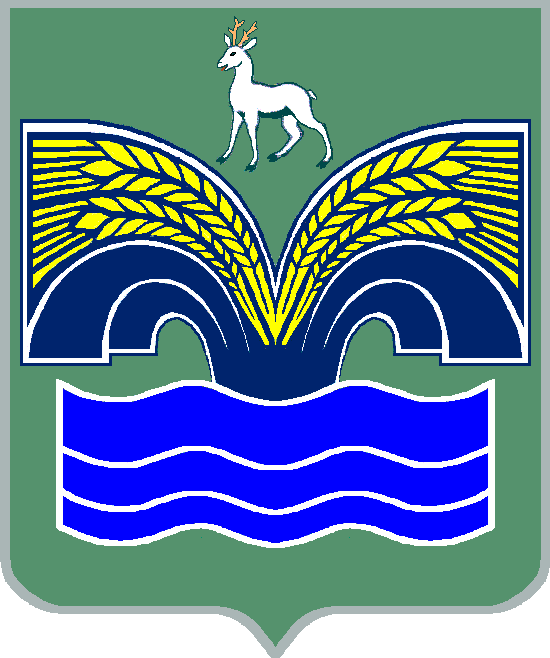 